OBS.: A agenda, esse ano vem junto com kit de livros!             5º ANO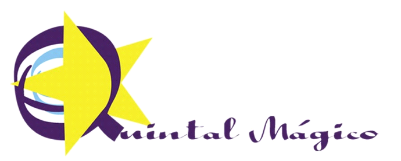 LISTA DE MATERIAL PARA 2021 – USO INDIVIDUAL              5º ANOLISTA DE MATERIAL PARA 2021 – USO INDIVIDUAL TODOS OS ITENS DEVEM CONTER O NOME DO ALUNO01Caderno pequeno libras (pode ser do ano anterior)03Cadernos grandes capa dura c/ 96 folhas01Caderno pequeno p/ Francês (pode ser do ano anterior)01Caderno pequeno p/ Inglês (pode ser do ano anterior)01Dicionário Inglês- se ainda não tem01Dicionário Português- se ainda não tem01Garrafa D’água02Pastinhas de plástico c/ grampo trilho- Tam. A401Estojo Escolar contendo: 1 apontador, 2 borrachas, 1 caixa de lápis de cor com 12 cores, 2 canetas azul, 2 canetas pretas, 1 cola líquida 120 ml, 1 jogo de canetinhas com 12 cores, 2 lápis preto, 1 régua 30 cm sem muitos enfeites, 1 tesoura boa pequena sem ponta, 